MKS OLIMPIA KOWARY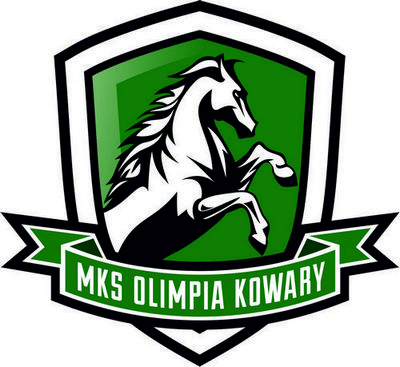 Klub sportowy                   DeklaracjaCZĘŚĆ ACZĘŚĆ ACZĘŚĆ ACZĘŚĆ AImięImięNazwiskoNazwiskoData urodzenia (dzień –miesiąc-rok)..........-………..-………………..Miejsce urodzenia (miasto)Miejsce urodzenia (miasto)Pesel … … … … … … … … … … …Obywatelstwo Miejsce zameldowania(miasto)Miejsce zameldowania(miasto)Miejsce zameldowania(kod pocztowy)….. ….. - ….. ….. …..Miejsce zameldowania(ulica)Miejsce zameldowania(nr domu)Miejsce zameldowania(nr domu)Miejsce zameldowania(nr lokalu)Telefon kontaktowy (stacjonarny)Telefon kontaktowy(komórkowy)Telefon kontaktowy(komórkowy)Adres e-mailCZĘŚĆ BCZĘŚĆ BOświadczenie wnioskodawcy:Oświadczam, że znany jest mi regulamin klubu sportowego MKS OLIMPIA KOWARY.Deklaruję chęć uczestnictwa syna/córki w zajęciach sportowych klubu sportowego MKS OLIMPIA KOWARY.Zobowiązuje się do opłacenia miesięcznej składki członkowskiej o której mowa zawarta jest w treści regulaminu klubu MKS OLIMPIA KOWARY.Zobowiązuje się do zwrotu sprzętu sportowego, zakupionego z funduszy klubu MKS OLIMPIA KOWARY , w przypadku rezygnacji z uczęszczania na zajęcia.Wyrażam zgodę na przechowywanie i przetwarzanie moich danych osobowych zawartych w niniejszym wniosku na potrzeby realizacji celów statutowych klubu sportowego MKS OLIMPIA KOWARY zgodnie z ustawą z dnia 29 sierpnia 1997 r. O ochronie danych osobowych (Dz.U. nr 133 poz 883 z póz. zm.).Wyrażam zgodę na umieszczanie zdjęć i materiałów filmowych zawierających wizerunek mojego dziecka, zarejestrowanych podczas treningów ,meczów ,turniejów i innych zajęć organizowanych przez klub sportowy MKS OLIMPIA KOWARY.Oświadczenie wnioskodawcy:Oświadczam, że znany jest mi regulamin klubu sportowego MKS OLIMPIA KOWARY.Deklaruję chęć uczestnictwa syna/córki w zajęciach sportowych klubu sportowego MKS OLIMPIA KOWARY.Zobowiązuje się do opłacenia miesięcznej składki członkowskiej o której mowa zawarta jest w treści regulaminu klubu MKS OLIMPIA KOWARY.Zobowiązuje się do zwrotu sprzętu sportowego, zakupionego z funduszy klubu MKS OLIMPIA KOWARY , w przypadku rezygnacji z uczęszczania na zajęcia.Wyrażam zgodę na przechowywanie i przetwarzanie moich danych osobowych zawartych w niniejszym wniosku na potrzeby realizacji celów statutowych klubu sportowego MKS OLIMPIA KOWARY zgodnie z ustawą z dnia 29 sierpnia 1997 r. O ochronie danych osobowych (Dz.U. nr 133 poz 883 z póz. zm.).Wyrażam zgodę na umieszczanie zdjęć i materiałów filmowych zawierających wizerunek mojego dziecka, zarejestrowanych podczas treningów ,meczów ,turniejów i innych zajęć organizowanych przez klub sportowy MKS OLIMPIA KOWARY.Data złożenia deklaracji:……….-……….-……………………..Czytelny podpis rodzica(opiekuna prawnego)